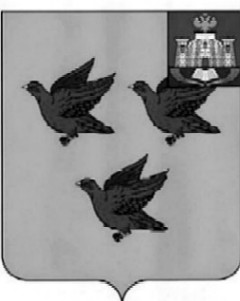 РОССИЙСКАЯ ФЕДЕРАЦИЯОРЛОВСКАЯ ОБЛАСТЬАДМИНИСТРАЦИЯ ГОРОДА ЛИВНЫПОСТАНОВЛЕНИЕ05 марта 2024 года                                                                                         №  135        г. ЛивныОб утверждении Реестрамуниципальных маршрутоврегулярных перевозок в границахгорода Ливны Орловской областиВ соответствии с Федеральным законом от 13 июля 2015 г. № 220-ФЗ «Об организации регулярных перевозок пассажиров и багажа автомобильным транспортном и городским наземным электрическим транспортом в Российской Федерации и о внесении изменений в отдельные законодательные акты Российской Федерации», Федеральным законом
от 6 октября 2003 г. N 131-ФЗ «Об общих принципах организации
местного самоуправления в Российской Федерации» администрация
города Ливны п о с т а н о в л я е т:1. Утвердить Реестр муниципальных маршрутов регулярных перевозок в границах города Ливны Орловской области (приложение).2. Признать утратившими силу:постановление администрации города Ливны от 30 декабря 2015 г. №812 «Об утверждении реестра муниципальных маршрутов регулярных перевозок в границах города Ливны Орловской области»;постановление администрации города Ливны от 25 января 2017 г. №40 «О внесении изменений в постановление администрации города Ливны от 30 декабря 2015 г. №812 «Об утверждении реестра муниципальных маршрутов регулярных перевозок в границах города Ливны Орловской области»»;постановление администрации города Ливны от 9 февраля 2017 г. №86 «О внесении изменений в постановление администрации города Ливны от 30 декабря 2015 г. №812 «Об утверждении реестра муниципальных маршрутов регулярных перевозок в границах города Ливны Орловской области»»;постановление администрации города Ливны от 25 апреля 2018 г. №274 «Об установлении муниципального маршрута регулярных перевозок №22»;постановление администрации города Ливны от 26 апреля 2018 г. №276 «О внесении изменений в постановление администрации города Ливны от 30 декабря 2015 г. №812 «Об утверждении реестра муниципальных маршрутов регулярных перевозок в границах города Ливны Орловской области»»;постановление администрации города Ливны от 12 декабря 2018 г. №871 «О внесении изменений в постановление администрации города Ливны от 30 декабря 2015 г. №812 «Об утверждении реестра муниципальных маршрутов регулярных перевозок в границах города Ливны Орловской области»»;постановление администрации города Ливны от 15 февраля 2019 г. №94 «О внесении изменений в постановление администрации города Ливны от 30 декабря 2015 г. №812 «Об утверждении реестра муниципальных маршрутов регулярных перевозок в границах города Ливны Орловской области»»;постановление администрации города Ливны от 16 декабря 2019 г. №879 «О внесении изменений в постановление администрации города Ливны от 30 декабря 2015 г. №812 «Об утверждении реестра муниципальных маршрутов регулярных перевозок в границах города Ливны Орловской области»»;постановление администрации города Ливны от 30 августа 2021 г. №565 «О внесении изменений в постановление администрации города Ливны от 30 декабря 2015 г. №812 «Об утверждении реестра муниципальных маршрутов регулярных перевозок в границах города Ливны Орловской области»».3. Разместить настоящее постановление на официальном сайте администрации города в сети Интернет.4. Контроль за исполнением настоящего постановления возложить на начальника управления жилищно-коммунального хозяйства администрации города.Глава  города                                                                                    С.А. Трубицин